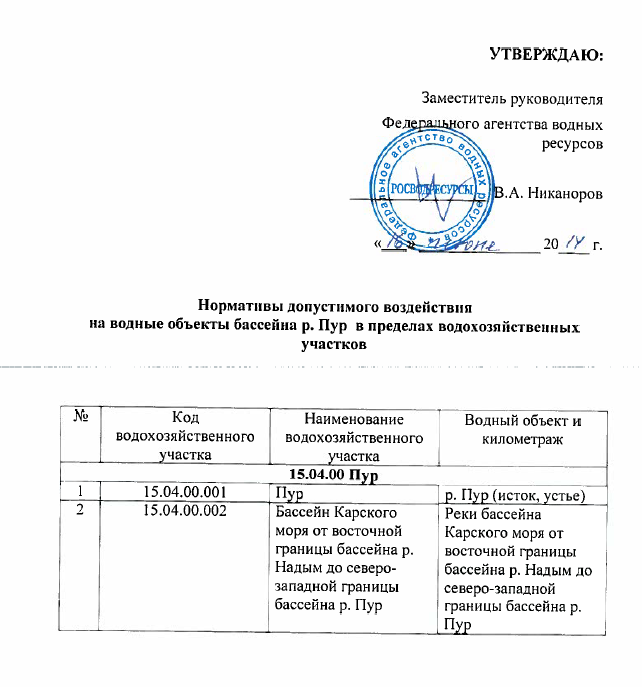 1. Нормативы допустимого воздействия на водохозяйственный участок 15.04.00.0011.Водный объект  2. Нормативы допустимого воздействия на водные объекты:- По привносу химических и взвешенных минеральных веществ:По привносу микроорганизмов:-  По изъятию водных ресурсов:- По добыче полезных ископаемых:2. Нормативы допустимого воздействия на водохозяйственный участок 15.04.00.0021. Водный объект 2. Норматив(ы) допустимого воздействия на водные объекты:- По привносу химических и взвешенных минеральных веществ:По привносу микроорганизмов:- По изъятию водных ресурсов:- По добыче полезных ископаемых:Срок действия нормативов допустимого воздействия на водные объекты: до 31 декабря 2029 года.Наименование речного бассейна (гидрографической единицы, к которой принадлежит водный объект)15.04.00 Пур15.04.00 Пур15.04.00 Пур15.04.00 Пур15.04.00 Пур15.04.00 Пур15.04.00 Пур15.04.00 ПурНаименование водного объектар. Пур (исток, устье)р. Пур (исток, устье)р. Пур (исток, устье)р. Пур (исток, устье)р. Пур (исток, устье)р. Пур (исток, устье)р. Пур (исток, устье)р. Пур (исток, устье)Наименование ВХУПурПурПурПурПурПурПурПурКод ВХУ15.04.00.00115.04.00.00115.04.00.00115.04.00.00115.04.00.00115.04.00.00115.04.00.00115.04.00.001Код водного объекта1504000011211530005484715040000112115300054847150400001121153000548471504000011211530005484715040000112115300054847150400001121153000548471504000011211530005484715040000112115300054847Географические координаты опорных точек границ ВХУНомер опорной точкиГеографические координатыГеографические координатыГеографические координатыГеографические координатыГеографические координатыГеографические координатыВысота м БСГеографические координаты опорных точек границ ВХУНомер опорной точкиШиротаШиротаШиротаДолготаДолготаДолготаВысота м БСГеографические координаты опорных точек границ ВХУНомер опорной точкиградминсекградминсекВысота м БСГеографические координаты опорных точек границ ВХУ5377754366732560Географические координаты опорных точек границ ВХУ5387832306730439Географические координаты опорных точек границ ВХУ5397932516623754Географические координаты опорных точек границ ВХУ5408018276515653Географические координаты опорных точек границ ВХУ54178453764172650Географические координаты опорных точек границ ВХУ37980402663652170Географические координаты опорных точек границ ВХУ37880234624847150Географические координаты опорных точек границ ВХУ377791327623622134Географические координаты опорных точек границ ВХУ376781013622958109Географические координаты опорных точек границ ВХУ37574185763826125Географические координаты опорных точек границ ВХУ37473414632337125Географические координаты опорных точек границ ВХУ536742837642842101Географические координаты опорных точек границ ВХУ53575313965390100Географические координаты опорных точек границ ВХУ150047522665524981Географические координаты опорных точек границ ВХУ15005773316737320Приоритетные виды использования(отметить X)XОсобо охраняемые природные территорииОсобо охраняемые природные территорииОсобо охраняемые природные территорииОсобо охраняемые природные территорииОсобо охраняемые природные территорииОсобо охраняемые природные территорииОсобо охраняемые природные территорииПриоритетные виды использования(отметить X)XИсточники питьевого водоснабженияИсточники питьевого водоснабженияИсточники питьевого водоснабженияИсточники питьевого водоснабженияИсточники питьевого водоснабженияИсточники питьевого водоснабженияИсточники питьевого водоснабженияПриоритетные виды использования(отметить X)XВодные объекты рыбохозяйственного значенияВодные объекты рыбохозяйственного значенияВодные объекты рыбохозяйственного значенияВодные объекты рыбохозяйственного значенияВодные объекты рыбохозяйственного значенияВодные объекты рыбохозяйственного значенияВодные объекты рыбохозяйственного значенияПоказательЕдиница измеренияНормативы качества, мг/дм3Весеннее половодьеВесеннее половодьеЛетне-осенняя меженьЛетне-осенняя меженьЗимняя меженьЗимняя меженьЗначение в годЗначение в годПоказательЕдиница измеренияНормативы качества, мг/дм3НДВхимНДВхимупрНДВхимНДВхимупрНДВхимНДВхимупрНДВхимНДВхимупрБПКполнтонн357346,230,30014801,830,30013112,760,60085260,7121,200Взв. веществатонн10,5200711,7106,05051806,4106,05045894,5212,100298412,5424,200Аммоний-ионтонн0,59557,75,05024675,0502185,510,10014210,120,200Железо общеетонн0,35734,63,0301480,23,0301311,36,0608526,112,120Нефть природнаятонн0,35734,63,0301480,23,0301311,36,0608526,112,120Нитрит-анионтонн0,081529,20,808394,70,808349,71,6162273,63,232Нитрат-анионтонн40764616404,000197357,6404,000174836808,0001136809,61616,000СПАВтонн0,11911,51,010493,41,010437,12,02028424,040Сульфат-анионтонн50955770505,000246697505,0002185451010,00014210122020,000Хлорид-анионтонн50955770505,000246697505,0002185451010,00014210122020,000Сухой остатоктонн30057346203030,00014801823030,00013112706060,000852607212120,00Марганецтонн0,11911,51,010493,41,010437,12,02028424,040Медьтонн0,001324,90,0136,40,0135,70,02636,90,053Фосфаты (по Р)тонн0,23823,12,020986,82,020874,24,04056848,080ХПКтонн30573960303,000181620303,00080790606,0008363701212,000ПоказательЕдиница измерения за годЗначение в годОбщие колиформные бактерии (ОКБ)КОЕ х 5 х 106 КОЕ м-3Термотолерантные колиформные бактерии (ТКБ)КОЕ х 106 КОЕ м-3КолифагиБОЕ х 105 БОЕ м-3Возбудители кишечных инфекцийшт.отсутствиеЖизнеспособные яйца гельмитов (аскарид, власоглав, токсокар, фасциол), онкосферы тениид и жизнеспособные цисты патогенных кишечных простейшихшт.отсутствиеОбщий объем сточных вод, содержащих микроорганизмытыс.м3/год40415СтворЕдиница измеренияРасстояние от устьяДопустимое безвозвратное изъятиер. Пур - устьемлн м305010 ПоказательЕдиница измеренияЗначение в годНерудные материалы на акватории водных объектов (водотоки)тыс. м3308,93Наименование речного бассейна (гидрографической единицы, к которой принадлежит водный объект)15.04.00 Пур15.04.00 Пур15.04.00 Пур15.04.00 Пур15.04.00 Пур15.04.00 Пур15.04.00 Пур15.04.00 ПурНаименование водного объектаРеки бассейна Карского моря от восточной границы бассейна р. Надым до северо-западной границы бассейна р. Пур Реки бассейна Карского моря от восточной границы бассейна р. Надым до северо-западной границы бассейна р. Пур Реки бассейна Карского моря от восточной границы бассейна р. Надым до северо-западной границы бассейна р. Пур Реки бассейна Карского моря от восточной границы бассейна р. Надым до северо-западной границы бассейна р. Пур Реки бассейна Карского моря от восточной границы бассейна р. Надым до северо-западной границы бассейна р. Пур Реки бассейна Карского моря от восточной границы бассейна р. Надым до северо-западной границы бассейна р. Пур Реки бассейна Карского моря от восточной границы бассейна р. Надым до северо-западной границы бассейна р. Пур Реки бассейна Карского моря от восточной границы бассейна р. Надым до северо-западной границы бассейна р. Пур Наименование ВХУПурПурПурПурПурПурПурПурКод ВХУ15.04.00.00215.04.00.00215.04.00.00215.04.00.00215.04.00.00215.04.00.00215.04.00.00215.04.00.002Код водного объектаНыда (15040000212115300052354),  Пойлово-Яха (15040000212115300054181),  Паюта (15040000212115300054822) Ныда (15040000212115300052354),  Пойлово-Яха (15040000212115300054181),  Паюта (15040000212115300054822) Ныда (15040000212115300052354),  Пойлово-Яха (15040000212115300054181),  Паюта (15040000212115300054822) Ныда (15040000212115300052354),  Пойлово-Яха (15040000212115300054181),  Паюта (15040000212115300054822) Ныда (15040000212115300052354),  Пойлово-Яха (15040000212115300054181),  Паюта (15040000212115300054822) Ныда (15040000212115300052354),  Пойлово-Яха (15040000212115300054181),  Паюта (15040000212115300054822) Ныда (15040000212115300052354),  Пойлово-Яха (15040000212115300054181),  Паюта (15040000212115300054822) Ныда (15040000212115300052354),  Пойлово-Яха (15040000212115300054181),  Паюта (15040000212115300054822) Географические координаты опорных точек границ ВХУНомер опорной точкиГеографические координатыГеографические координатыГеографические координатыГеографические координатыГеографические координатыГеографические координатыВысота м БСГеографические координаты опорных точек границ ВХУНомер опорной точкиШиротаШиротаШиротаДолготаДолготаДолготаВысота м БСГеографические координаты опорных точек границ ВХУНомер опорной точкиградминсекградминсекВысота м БСГеографические координаты опорных точек границ ВХУ5437634336856560Географические координаты опорных точек границ ВХУ15005773316737320Географические координаты опорных точек границ ВХУ150047522665524981Географические координаты опорных точек границ ВХУ53473424165564053Географические координаты опорных точек границ ВХУ5337225466618460Географические координаты опорных точек границ ВХУ542743046840330Приоритетные виды использования(отметить X)XОсобо охраняемые природные территорииОсобо охраняемые природные территорииОсобо охраняемые природные территорииОсобо охраняемые природные территорииОсобо охраняемые природные территорииОсобо охраняемые природные территорииОсобо охраняемые природные территорииПриоритетные виды использования(отметить X)XИсточники питьевого водоснабженияИсточники питьевого водоснабженияИсточники питьевого водоснабженияИсточники питьевого водоснабженияИсточники питьевого водоснабженияИсточники питьевого водоснабженияИсточники питьевого водоснабженияПриоритетные виды использования(отметить X)XВодные объекты рыбохозяйственного значенияВодные объекты рыбохозяйственного значенияВодные объекты рыбохозяйственного значенияВодные объекты рыбохозяйственного значенияВодные объекты рыбохозяйственного значенияВодные объекты рыбохозяйственного значенияВодные объекты рыбохозяйственного значенияПоказательЕдиница измеренияНормативы качества, мг/дм3Весеннее половодьеВесеннее половодьеЛетне-осенняя меженьЛетне-осенняя меженьЗимняя меженьЗимняя меженьЗначение в годЗначение в годПоказательЕдиница измеренияНормативы качества, мг/дм3НДВхимНДВхимупрНДВхимНДВхимупрНДВхимНДВхимупрНДВхимНДВхимупрБПКполнтонн313415,31,3804047,51,380384,12,76017846,85,520Взв. веществатонн940245,84,14012142,44,1401152,28,28053540,516,560Аммоний-ионтонн0,331475,70,152445,20,15242,20,3041963,20,607Железо общеетонн0,31341,50,138404,70,13838,40,2761784,70,552 Нефть природнаятонн0,31341,50,138404,70,13838,40,2761784,70,552Нитрит-анионтонн0,08357,70,037107,90,03710,20,074475,90,147Нитрат-анионтонн40178870,418,40053966,418,4005120,836,800237957,673,600СПАВтонн0,1447,20,046134,90,04612,80,092594,90,184Сульфат-анионтонн5022358823,0006745823,000640146,00029744792,000Хлорид-анионтонн5022358823,0006745823,000640146,00029744792,000Сухой остатоктонн3001341528138,000404748138,00038406276,0001784682552,000Марганецтонн0,1447,20,046134,90,04612,80,092594,90,184Медьтонн0,0014,50,0001,30,0000,10,0015,90,002Фосфаты (по Р)тонн0,2894,40,092269,80,09225,60,1841189,80,368ХПКтонн30134152,813,80040474,813,8003840,627,600178468,255,200ПоказательЕдиница измерения за годЗначение в годОбщие колиформные бактерии (ОКБ)КОЕ х 5 х 106 КОЕ м-3Термотолерантные колиформные бактерии (ТКБ)КОЕ х 106 КОЕ м-3КолифагиБОЕ х 105 БОЕ м-3Возбудители кишечных инфекцийшт.отсутствиеЖизнеспособные яйца гельмитов (аскарид, власоглав, токсокар, фасциол), онкосферы тениид и жизнеспособные цисты патогенных кишечных простейшихшт.отсутствиеОбщий объем сточных вод, содержащих микроорганизмытыс.м3/год1840СтворЕдиница измеренияРасстояние от устьяДопустимое безвозвратное изъятиер. Ныда, р. Пойлово-Яха, р. Паюта и  др. водотоки суммарно по ВХУмлн м30955,5 ПоказательЕдиница измеренияЗначение в годНерудные материалы на акватории водных объектов (водотоки)тыс. м3176,5